RESUME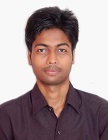 Name    : AniketAniket.372461@2freemail.com CAREER OBJECTIVETo secure a challenging position in an organization where I can contribute its development & growth through my knowledge & skills.WORK EXPERIENCEDeputy Store Manager - PepperTap (Nuvo Logistics), Pune.Duration: 24 Nov 2015 To 28 April 2016Maintain daily mirror & inventory of store like Billing, Store Book, Stock Registers, Petty Cash Registers, Cashbook, Debit Vouchers, and Delivery OrderResponsible for store staff Recruiting, team management of 10 members, discipline, and training for insuring optimum performance.Responsible for Internal Audit of Stock Management.Built a proficient & safe team, while providing professional safety training for nine personnel.Safety Supervisor - Automech Engineering Pvt Ltd, Chakan, Pune.Duration: 2 May 2016 To 27 May 2017Ensured all employees are aware about risk management and other safety related subjects and provided them necessary training.Performed safety inspections and internal audits at workplace and manufacturing area and made hazard identification reports and developed control measures.Responsible for maintaining proper working conditions of safety equipment, MSDS and guiding employees on importance of safety in TBMs.Supervised personnel on safety operational procedures, identification, processing, SSOW and control measures of collecting and handling hazardous materials.Safety Officer - Green Earth Translogistics Pvt Ltd, Jamnagar, Gujrat Started working: 7 July 2017Responsible for the operation of road safety education, training and publicity and promotion of the Road Safety Plan.Conducting Toolbox Meeting daily for 10-15 minutes and encourage employees and drivers for involvement in all safety rules and regulation.Checking all right Personal Protective Equipment in particular for petroleum products in compliance with correct safety standards.Monitor the journey plans, Incident and near miss reports, vehicle safety measures and proper maintenance, RHM.ACADEMIC QUALIFICATIONHEALTH AND SAFETY CERTIFICATIONSNEBOSH IGC (Level 1, 2 & 3)IOSH Managing SafetyCIEH (Fire Safety & Risk Assessment)COMPUTER SKILLSMatlab, MS-Office, General Software’s.TRAINING AND VISITSTwo weeks training in M. S. E. B. Distribution Substation at Belwandi Bk.Three weeks in plant training at Sidhheshwar Transformers, Dhokrai, Ahmednagar.Four weeks training in Manjara Sugar Factory at Latur, Maharashtra.Visited to India One Solar Thermal Power Plant at Mount Abu, Rajasthan. Visited to B.A.R.C, Mumbai.Visited to Bhira Hydroelectric Power Plant, Bhira-Patnas, Raigad.PROJECTMaglev MonorailMaglev monorail follows the guide-way as conventional monorail does, but powerful magnets provide propulsion and lift but it has lower maintenance cost, high speed and smooth operation than conventional.EXTRACURRICULAR ACTIVITIESParticipated in various games and events at Dr. B. A. T, U., Lonere-RaigadWorked as a chief coordinator of Stage Coordination in National Level Conference at Dr. B. A. T. U., Lonere-Raigad.Worked as an event coordinator in Cynosure 2K14 held at Dr. B. A. T. U., Lonere-RaigadPresented Paper on ‘Solarized Agro Sprayer’ in National Level conference (Techno-trend) held at Dr. B. A. T. U., Lonere-RaigadPresented Paper on ‘Maglev Monorail’ in IRAJ International conference.KEY SKILLSFlexibility in adapting to a new environment & learning things fast.Organizational skills and customer service orientation.Tolerant and flexible to different situations.Determination.Team-WorkPERSONAL DETAILSValidity Till        : 18 July 2027Date of Birth       : 1st Jan. 1994Gender                : MaleMarital Status     : UnmarriedNationality          : IndianLanguage known: English, Hindi & MarathiDECLARATIONI hereby declare that the above furnished details are true and correct to the best of my Year of PassingBoard/UniversityPercentage/CGPAB.Tech. In Electrical Engg,2015Dr. B. A. T. U., Lonere6.03H.S.C2011Pune Board56 %S.S.C2009Pune Board84.64 %